Информационный час «Спроси – и я отвечу»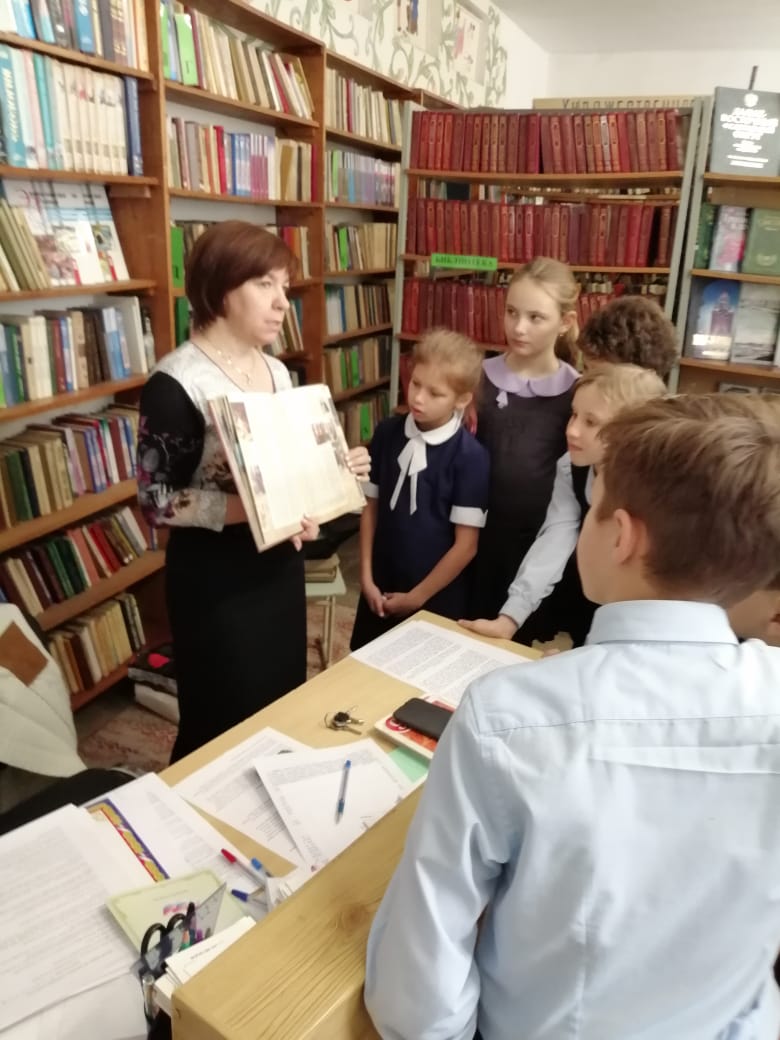 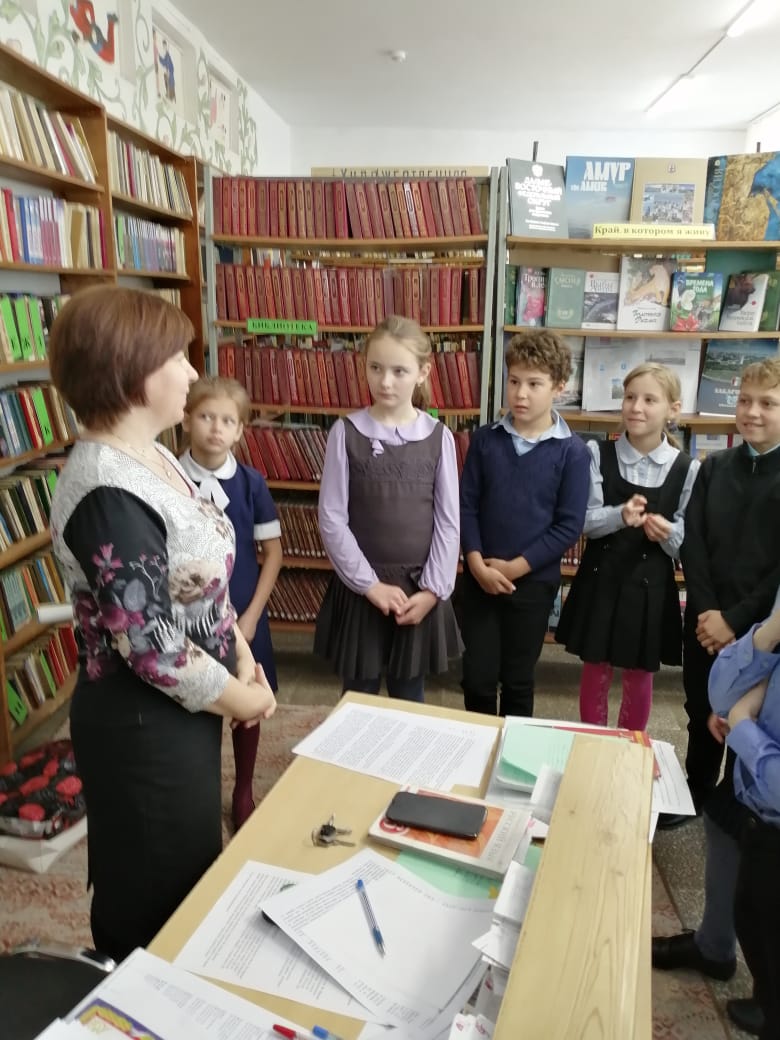 Библиотечный урок «Государственные символы России» 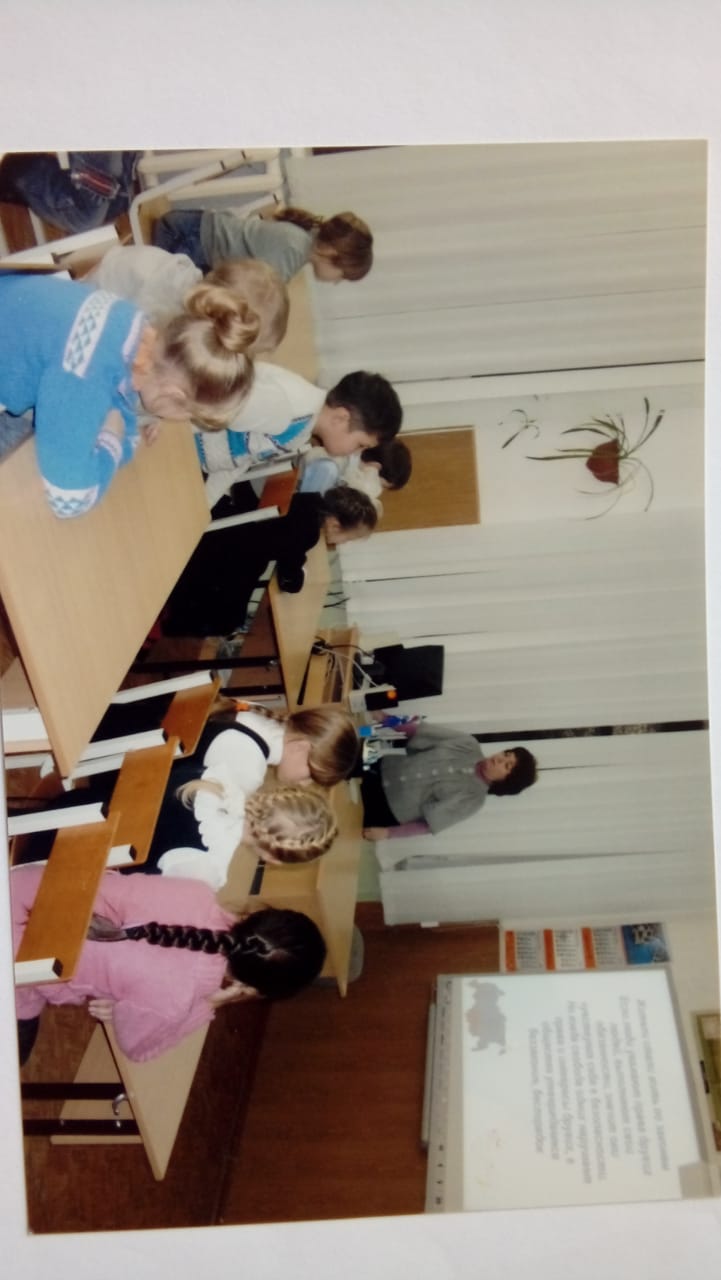 «Мы выбираем ЗОЖ» 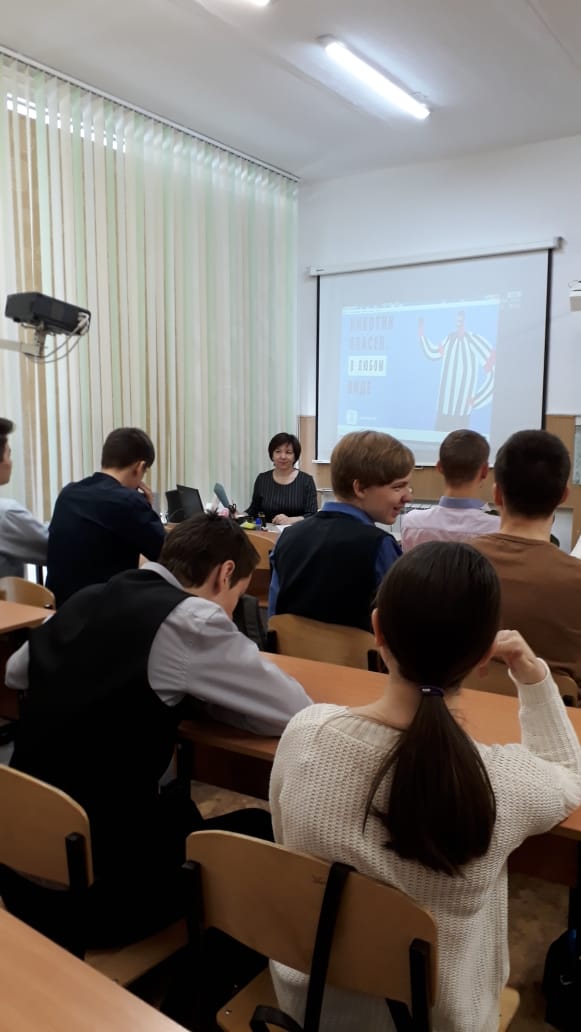 